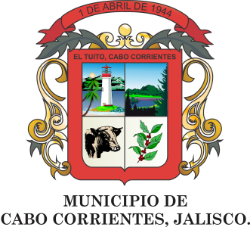 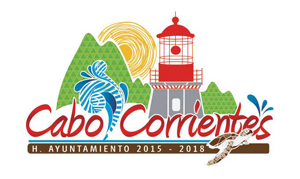 AGENDA PRESIDENCIAL AGOSTO 2017AGENDA PRESIDENCIAL AGOSTO 2017AGENDA PRESIDENCIAL AGOSTO 2017AGENDA PRESIDENCIAL AGOSTO 2017AGENDA PRESIDENCIAL AGOSTO 2017AGENDA PRESIDENCIAL AGOSTO 2017AGENDA PRESIDENCIAL AGOSTO 2017LUNESMARTESMIERCOLESJUEVESVIERNESSABADODOMINGO1 Audiencias Ciudadanas2 Reunión con los habitantes de las Localidad de Llano grande3 Audiencias Ciudadanas.4 Audiencias Ciudadanas556 Audiencias Ciudadanas7 "XCV REUNION DEL COMITE PERMANENTE Y XXXVlll REUNION NACIONAL DEL CONSEJO NACIONAL DE FUNCIONARIOS DEL REGISTRO CIVIL 2017" En el Hotel Canto del Sol  a las 09:00a.m8 Salida a Guadalajara, Jalisco, a realizar entrega de documentación a distintas dependencias del estado.9  Taller de Actualización Ambiental "Protocolo de Atención Para Vareamiento de Mamíferos" Nayarit, México.Consejo de Desarrollo Rural Sustentable a las 11:00a.m en la Casa de la Cultura.10 Audiencias Ciudadanas111213 Audiencias Ciudadanas14 Reunión de trabajo con el Ejido de las Juntas y los veranos.15 Audiencias Ciudadanas.16 Evento de inaguracion del Centro de Servicios Integral (Ventanilla Siniiga) En la Ganadera a las 01:30p.m.17 Audiencias Ciudadanas.181920  Reunion con los Habitantes de Chacala21 Audiencias Ciudadanas.22 Audiencias Ciudadanas 23 Entrega de despensas del programa Mano con Mano, en la casa de la Cultura  a las 11:00a.m.24 Audiencias Ciudadanas252627 Salida a Guadalajara, Jalisco a realizar entrega de documentación a distintas dependencias del estado.28 Audiencias Ciudadanas29 Audiencias Ciudadanas30 Audiencias Ciudadanas